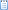 Постановление Администрации г. о.Саранск "О закреплении определенной территории городского округа Саранск за муниципальными дошкольными образовательными и муниципальными автономными дошкольными образовательными учреждениями"17.12.2014  Загрузить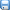 Постановление Администрации городского округа Саранск от 24 октября 2014 г. N 2801 
"О закреплении определенной территории городского округа Саранск за муниципальными дошкольными образовательными и муниципальными автономными дошкольными образовательными учреждениями"В целях обеспечения реализации права граждан Российской Федерации на получение образования, в соответствии с частью 8 статьи 55, частями 2, 3 статьи 67 Федерального закона от 29 декабря 2012 г. N 273-ФЗ "Об образовании в Российской Федерации" (Собрание законодательства Российской Федерации, 2012, N 53, ст. 7598; 2013, N 19, ст. 2326; N 23, ст. 2878; N 30, ст. 4036; N 48, ст. 6165; 2014, N 6, ст. 562, ст. 566), подпунктом 5.2.30 Положения о Министерстве образования и науки Российской Федерации, утвержденного постановлением Правительства Российской Федерации от 3 июня 2013 г. N 466 (Собрание законодательства Российской Федерации, 2013, N 23, ст. 2923; N 33, ст. 4386; N 37, ст. 4702; 2014, N 2, ст. 126; N 6, ст. 582), приказом Министерства образования и науки Российской Федерации от 8 апреля 2014 года N 293, Администрация городского округа Саранск постановляет:1. Закрепить территорию городского округа Саранск за муниципальными дошкольными образовательными и муниципальными автономными дошкольными учреждениями согласно приложению.2. Население городского округа Саранск имеет право выбора учреждения образования вне зависимости от закрепления за определенной территорией.3. Контроль за исполнением данного постановления возложить на Заместителя Главы Администрации городского округа Саранск - Директора Департамента по социальной политике.4. Настоящее постановление вступает в силу со дня его официального опубликования.Приложениек постановлению Администрациигородского округа Саранскот 24 октября 2014 г. N 2801Территории,закрепленные за образовательными учреждениями городского округа Саранск